Name: ___________________		Date: ______________               Immigration Unit 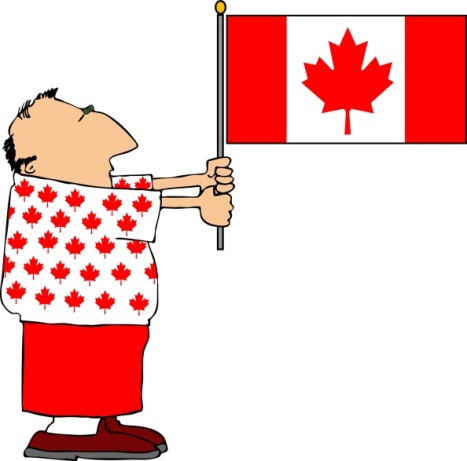 Unit Goal: Students will be able to compare the struggles of immigrants in the past with the struggles of those in the present (and future)Unit Objective #1: Students will be able to argue in writing why immigrants to Canada from the period 1815 – 1911 had such a difficult time adapting to the new world of B North America.Unit Objective #2: Students will be able to argue in writing for the cause of at least three different immigrant groups in the history of Canadian society. 	Immigration and Population Trivia:Some Stats: (According to the 2011 Census)Canada’s Population was:__________________.              BC’s population was: ___________________.The top 5 CMAs (cities):  _____________,  _____________, _____________, _____________, _____________.In order to become a Canadian citizen you must either be born here or apply for citizenship.Before even battling the issues we discussed last class that immigrants face (not to mention the cost), prospective citizens must face the gruelling process of applications, interviews, paperwork and a test!So would you be granted citizenship? Answer the practice questions below (that real immigrants have to answer!!)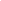 1. Approximately how many Canadians served in the First World War?
a. 7000.                                            b. 8 million.
c. About 60,000.                            d. More than 600,000. 2. One third of all Canadians live in which province?a. Quebec.                                       b. Ontario.
c. Northwest Territories.              d. Manitoba.3. The 3 levels of government in Canada are:a. municipal, federal and provincialb. federal, provincial, and cityc. federal, provincial and territoriald. regional, federal and provincial